Taalwijs.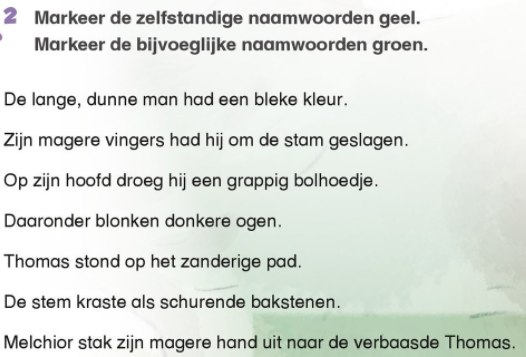 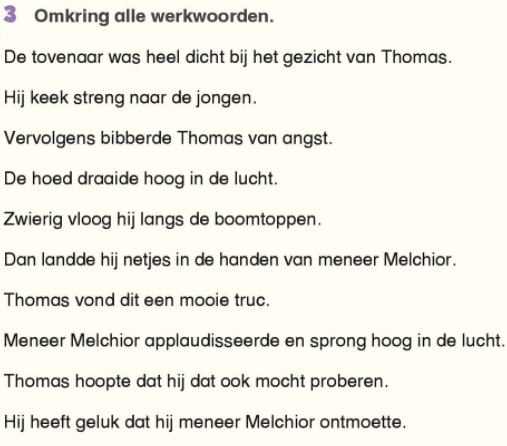 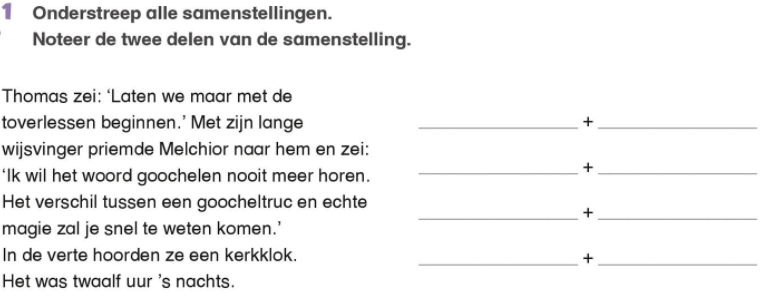 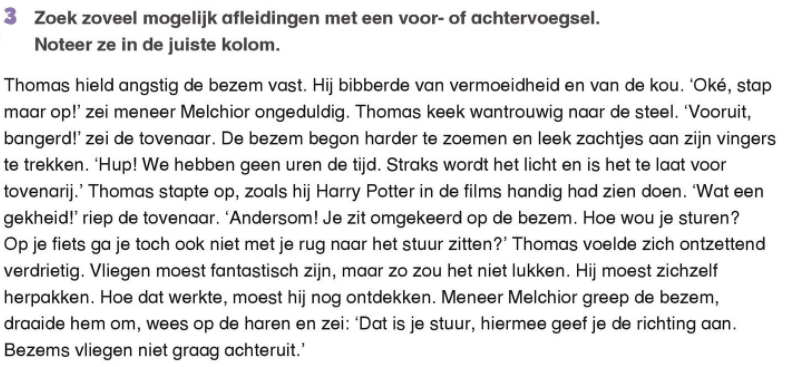 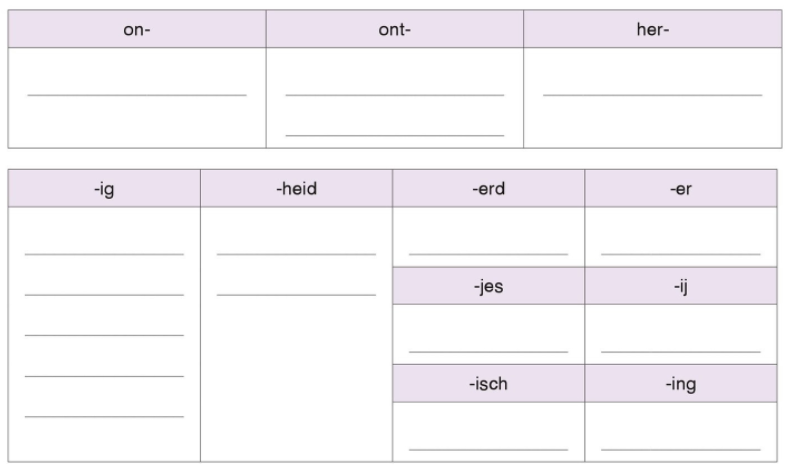 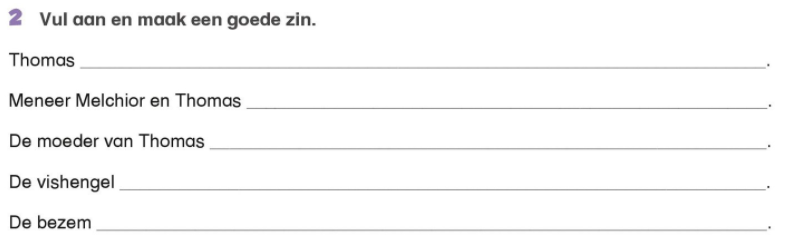 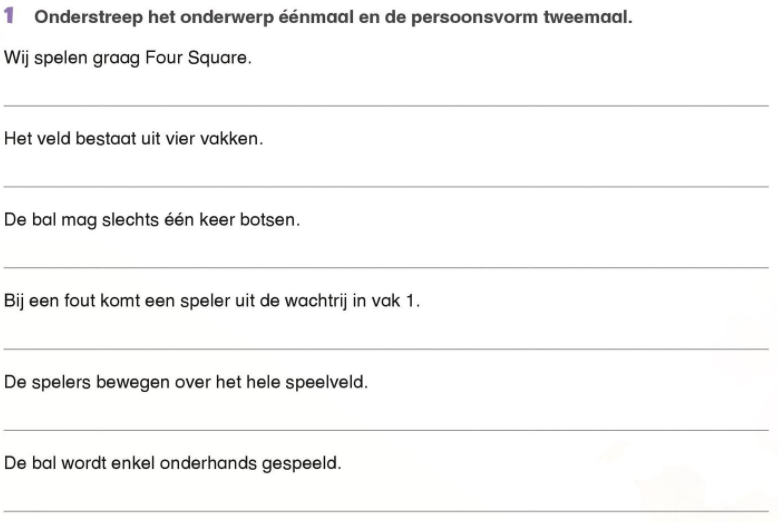 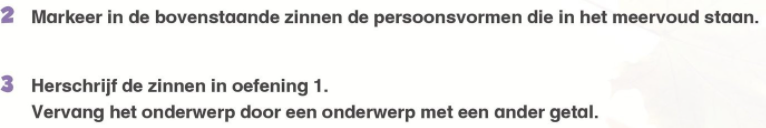 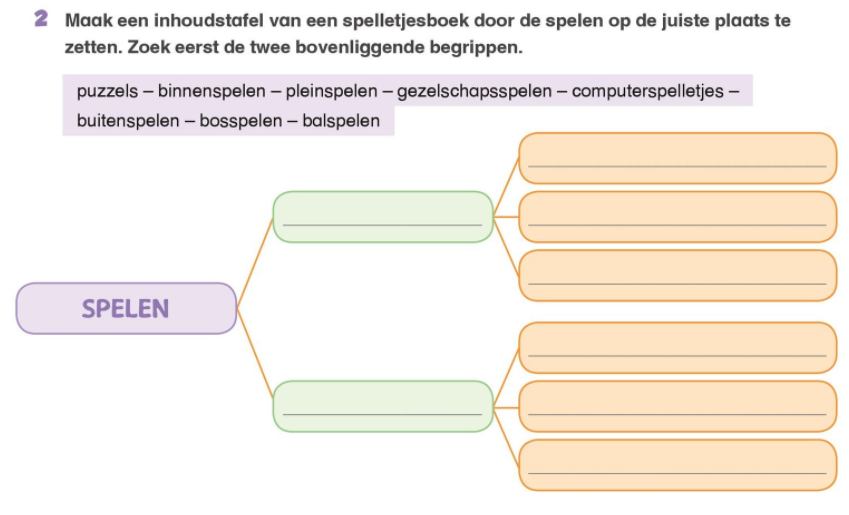 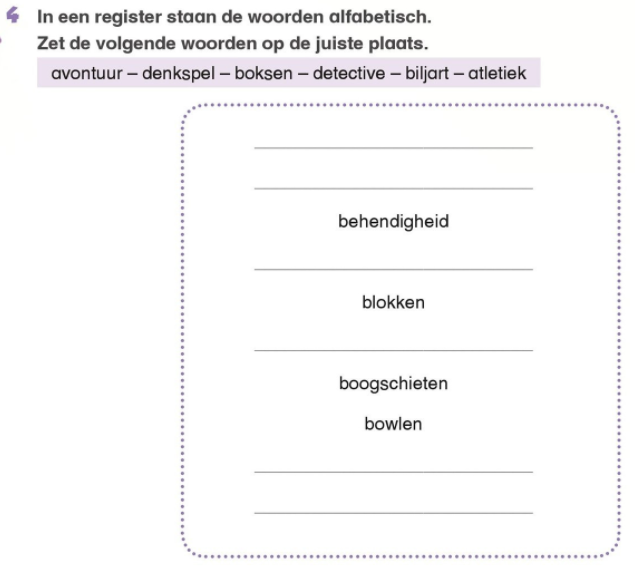 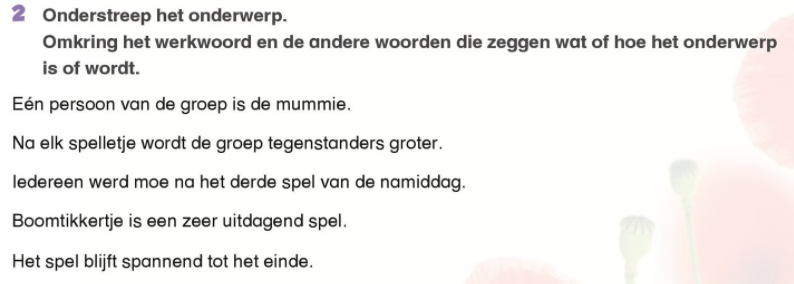 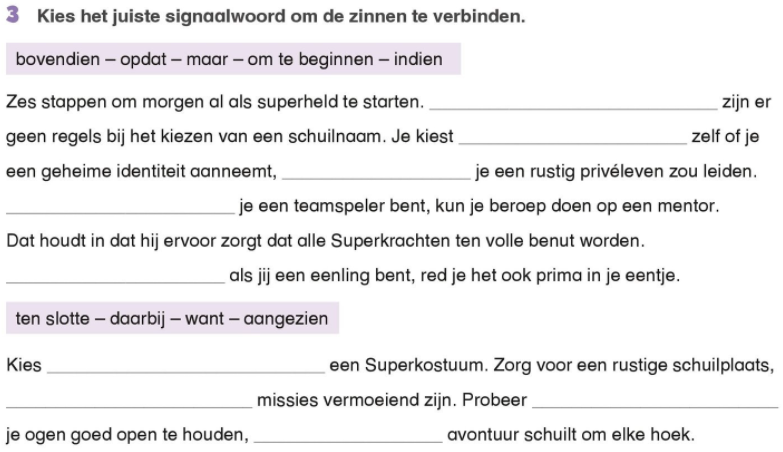 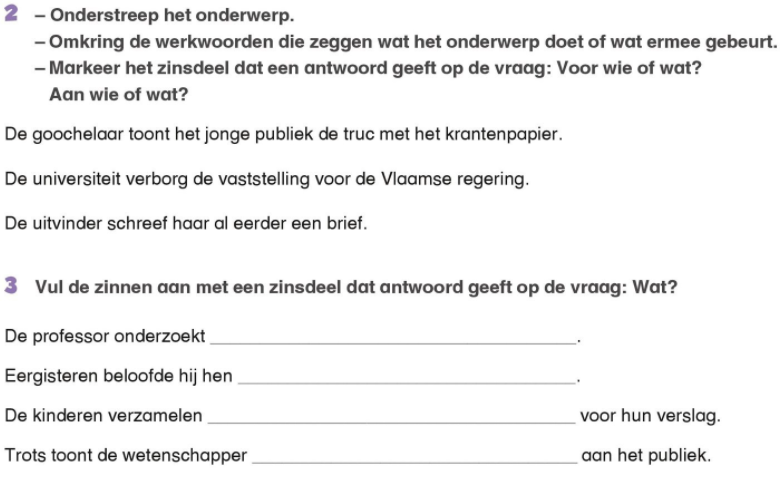 